Publicado en Barcelona el 11/03/2019 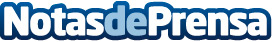 eShow publica el ranking Top 300 eCommerce en EspañaAmazon y Aliexpress son los líderes del e-Commerce en España, pero "food" y muebles dinamizan el mercadoDatos de contacto:Núria Revilla93 309 49 41Nota de prensa publicada en: https://www.notasdeprensa.es/eshow-publica-el-ranking-top-300-ecommerce-en Categorias: Nacional Marketing Cataluña Emprendedores Eventos E-Commerce Consumo http://www.notasdeprensa.es